卒業生用証明書発行依頼書（学校提出用）　　　　　　　　　　　　　　依頼日：令和　　年　　月　　日　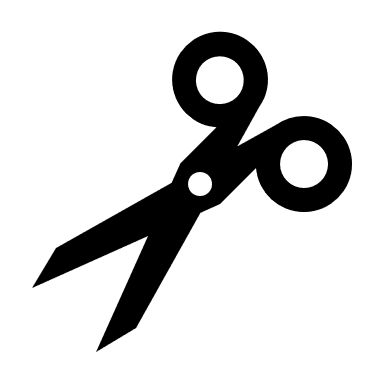 卒業生用証明書発行依頼書（本人控）　　　　　　　　　　　　　　　　依頼日：令和　　年　　月　　日　ふりがな氏名旧姓生年月日昭和平成　　 　年　　　 月　 　　日卒業年昭和平成　　 　年　 　　月　　 　日令和回生学籍番号携帯電話　 　　　（　 　　　　）自宅電話　　 　　（　　 　　　）住所〒　　　　 ―〒　　　　 ―〒　　　　 ―ふりがな氏名旧姓生年月日昭和平成　　 　年　　　 月　 　　日卒業年昭和平成　　 　年　 　　月　　 　日令和回生学籍番号携帯電話　 　　　（　 　　　　）自宅電話　　 　　（　　 　　　）住所〒　　　　 ―〒　　　　 ―〒　　　　 ―